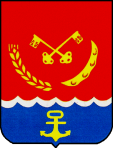 Российская ФедерацияГЛАВА МИХАЙЛОВСКОГО  РАЙОНААМУРСКОЙ  ОБЛАСТИПОСТАНОВЛЕНИЕ05.04.2016                        					                            №  124_с.Поярково  В соответствии с частью 4 статьи 24 Федерального закона от 13.07.2015   № 220-ФЗ «Об организации регулярных перевозок пассажиров и багажа автомобильным транспортом и городским наземным электрическим транспортом в Российской Федерации и о внесении изменений в отдельные законодательные акты Российской Федерации»п о с т а н о в л я ю:            1. Утвердить прилагаемую шкалу критериев оценки и сопоставления заявок на участие в открытом конкурсе на право получения свидетельства об осуществлении перевозок по одному или нескольким муниципальным маршрутам регулярных перевозок.           2. Настоящее постановление подлежит опубликованию на официальном сайте Михайловского района (http: www.mihadmin28.ru).               3.   Контроль за исполнением настоящего постановления возложить на заместителя главы района по обеспечению жизнедеятельности О.Г.Синюкова.   Исполняющий обязанности главыМихайловского района                                                               Т.И.Ненашева            ШКАЛАкритериев оценки и сопоставления заявок на участие в открытом конкурсе на право получения свидетельства об осуществлении перевозок по одному или нескольким муниципальным маршрутам регулярных перевозокПримечание:1. По пункту 1 количество дорожно-транспортных происшествий, повлекших за собой человеческие жертвы или причинение вреда здоровью граждан, определяется на основании информации, представленной УГИБДД УМВД России по Амурской области по запросу организатора открытого конкурса.Подсчет баллов проводится путем деления количества дорожно-транспортных происшествий, повлекших за собой человеческие жертвы или причинение вреда здоровью граждан по вине юридического лица, индивидуального предпринимателя или их работников, на среднее количество транспортных средств, имевшихся в распоряжении юридического лица, индивидуального предпринимателя в течение года, предшествующего дате проведения открытого конкурса.   Для участников договора простого товарищества или их работников подсчет баллов проводится путем оценки каждого участника договора и выведения среднего балла для всех участников договора простого товарищества.2. По пункту 2 подсчет баллов проводится путем оценки по каждому лицензиату отдельно и выведения среднего балла для участника открытого конкурса. 3. По пунктам 3 – 4 подсчет баллов проводится путем оценки по каждому транспортному средству отдельно и выведения среднего балла для участника открытого конкурса.Об утверждении шкалы критериев оценки и сопоставления заявок на участие в открытом конкурсе на право получения свидетельства об осуществлении перевозок по одному или нескольким муниципальным маршрутам регулярных перевозокУТВЕРЖДЕНАпостановлением главы района от «05»апреля  2016г. № 124№ п/пНаименование критерияКоличество баллов1231.Количество дорожно-транспортных происшествий, повлекших за собой человеческие жертвы или причинение вреда здоровью граждан и произошедших по вине юридического лица, индивидуального предпринимателя, участников договора простого товарищества или их работников в течение года, предшествующего дате проведения открытого конкурса, в расчете на среднее количество транспортных средств, имевшихся в распоряжении юридического лица, индивидуального предпринимателя или участников договора простого товарищества в течение года, предшествующего дате проведения открытого конкурса:12,01.до 0,112,01.от 0,1 и более02.Опыт осуществления регулярных перевозок юридическим лицом, индивидуальным предпринимателем или участниками договора простого товарищества, который подтвержден исполнением муниципальных (государственных) контрактов либо свидетельствами об осуществлении перевозок по маршруту регулярных перевозок или иными документами, выданными в соответствии с нормативными правовыми актами Амурской области и администрации Михайловского района:до 7,0 2.до одного года02.от года до трех лет2,02.от трех до пяти лет5,02.пять лет и более7,03. Влияющие на качество перевозок характеристики транспортных средств, предлагаемых юридическим лицом, индивидуальным предпринимателем или участниками до 9,5123договора простого товарищества для осуществления регулярных перевозок:3.1.Показатель комфортабельности заявленных транспортных средств: до 1,53.1.наличие кресел повышенной комфортности с регулируемым наклоном спинки сиденья0,53.1.наличие багажных отделений, предусмотренных конструкцией транспортного средства0,53.1.наличие систем кондиционирования салона автобуса0,53.2.Доступность заявленных транспортных средств для инвалидов и других маломобильных групп населения:до 8,03.2.наличие специального оборудования, предусмотренного заводом-изготовителем, для осуществления безопасной посадки, высадки, перевозки инвалидов в инвалидных креслах5,03.2.наличие в автобусе автономного речевого информатора для информирования об остановочных пунктах инвалидов по зрению1,03.2.наличие в автобусе автономной электронной бегущей строки для информирования об остановочных пунктах инвалидов по слуху1,03.2.наличие низкого пола1,04. Максимальный срок эксплуатации транспортных средств, предлагаемых юридическим лицом, индивидуальным предпринимателем или участниками договора простого товарищества для осуществления регулярных перевозок в течение срока действия свидетельства об осуществлении перевозок по маршруту регулярных перевозок:до 10,04. автобусы категории М-3:4. до 5 лет включительно10,04. от 5 до 10 лет6,04. от 10 до 12 лет1,04. свыше 12 лет04. автобусы категории М-2:4. до 2 лет10,04. от 2 лет до 5 лет6,04. от 5 до 7 лет1,04. свыше 7 лет0